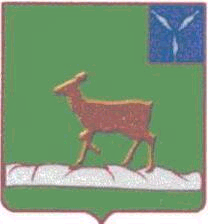 ИВАНТЕЕВСКОЕ РАЙОННОЕ СОБРАНИЕИВАНТЕЕВСКОГО МУНИЦИПАЛЬНОГО РАЙОНАСАРАТОВСКОЙ ОБЛАСТИДвадцать первое заседание 	проект		       РЕШЕНИЕ № от 23 декабря 2022 годас. ИвантеевкаО внесении измененийв решение районного Собранияот 11.10.2022 г. №36 «Об утверждении«Положения об оплате труда муниципальных служащих Ивантеевского муниципального района Саратовской области»	В соответствии со  Федеральным законом от 6 октября 2003 №131-ФЗ «Об общих принципах организации местного самоуправления в Российской Федерации», Законом Саратовской области от 2 августа 2007 №157-ЗСО «О некоторых вопросах муниципальной службы в Саратовской области», Федеральным законом от 07 февраля 2011 №6-ФЗ «Об общих принципах организации и деятельности контрольно-счетных органов субъектов Российской Федерации и муниципальных образований»  и на основании статьи 19 Устава  Ивантеевского муниципального района Ивантеевское районное Собрание РЕШИЛО: 1. Приложения №1 и №2 к  Положению «Об оплате труда муниципальных служащих Ивантеевского муниципального района Саратовской области» изложить в новой редакции согласно приложениям  №1, №2 к настоящему решению.2. Настоящее решение вступает в силу с  1 января 2023 года.Председатель Ивантеевскогорайонного Собрания 	                                                                   А.М. НелинГлава Ивантеевского муниципального района Саратовской области                                                                 В.В. Басов  Приложение №1к Положению об оплате труда муниципальных служащих Ивантеевского муниципального районаСаратовской областиРазмеры должностных окладов муниципальных служащим, замещающих муниципальные должности муниципальной службы, учреждаемые для исполнения и обеспечения полномочий органов местного самоуправления Ивантеевского муниципального района Саратовской областиПриложение №2к Положению об оплате труда муниципальных служащих Ивантеевского муниципального районаСаратовской областиОклад за классный чин муниципальным служащим, замещающих муниципальные должности муниципальной службы, учреждаемые для исполнения и обеспечения полномочий органов местного самоуправления Ивантеевского муниципального района                           Саратовской областиНаименование должностейРазмер должностного оклада(рублей)Первый заместитель главы администрации11473Заместитель главы администрации10802Руководитель аппарата (в администрации)9464Управляющий делами администрации8447Председатель комитета8447Руководитель аппарата (в представительном органе)-Начальник управления7129Заместитель руководителя аппарата администрации-Заместитель председателя комитета7129заместитель начальника управления6540Начальник отдела6236Заместитель начальника отдела5649Заведующий сектором5344Помощник главы администрации5344Консультант5344Инспектор5344Главный специалист4913Ведущий специалист4608Специалист I категории4308Специалист II категории4021Группа должностей муниципальной службыНаименованиеклассных чиновНаименованиедолжностейРазмер оклада за классныйчин 1 классаРазмер оклада за классный чин 2 классаРазмер оклада за классный чин 3 классаВысшаяДействительный муниципальный советникПервый заместитель главы администрации573755335336ГлавнаяСоветникмуниципальной службыЗаместитель главы администрации540252095024ГлавнаяСоветникмуниципальной службыРуководитель аппарата (в администрации)473145634400ГлавнаяСоветникмуниципальной службыУправляющий делами администрации422440733929ГлавнаяСоветникмуниципальной службыПредседатель комитета422540733929ВедущаяМладший советник муниципальной службыНачальник управления356534373314ВедущаяМладший советник муниципальной службыЗаместитель руководителя аппарата администрацииВедущаяМладший советник муниципальной службыЗаместитель председателя комитета356534373314СтаршаяРеферентмуниципальной службызаместитель начальника управления327131543041СтаршаяРеферентмуниципальной службыНачальник отдела311830072899СтаршаяРеферентмуниципальной службыЗаместитель начальника отдела282527232626СтаршаяРеферентмуниципальной службыЗаведующий сектором267325772486СтаршаяРеферентмуниципальной службыПомощник главы администрации267325772486СтаршаяРеферентмуниципальной службыКонсультант267325772486Инспектор267325772486МладшаяСекретарьмуниципальной службыГлавный специалист245623692286МладшаяСекретарьмуниципальной службыВедущий специалист230422222145МладшаяСекретарьмуниципальной службыСпециалист I категории215420782003МладшаяСекретарьмуниципальной службыСпециалист II категории201119401872